Neformaliojo vaikų švietimo programos „Muzikos ir vaidybos studijos“2021 – 2022 m.m.sustabdytos veiklų akimirkos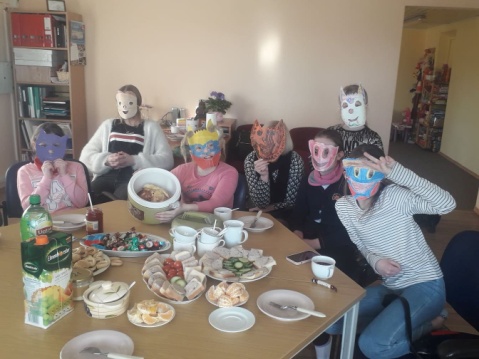 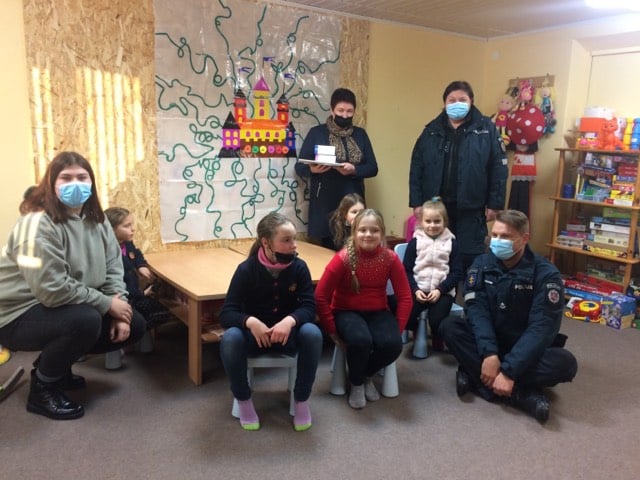 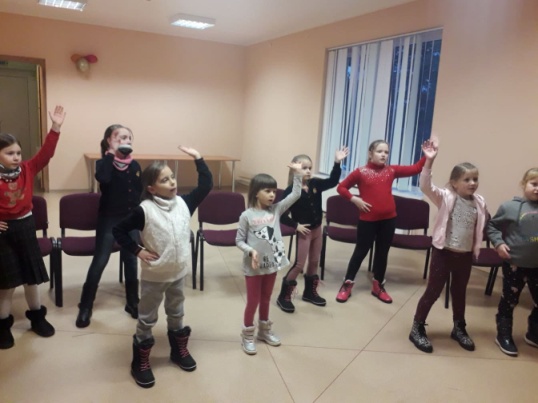 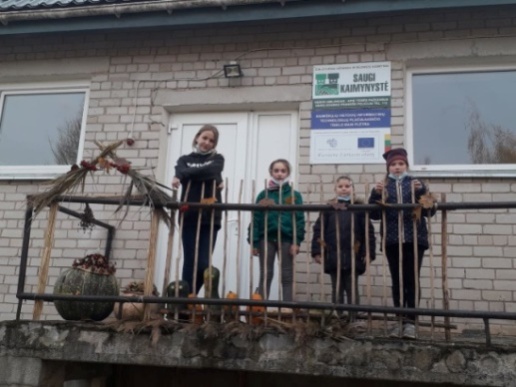 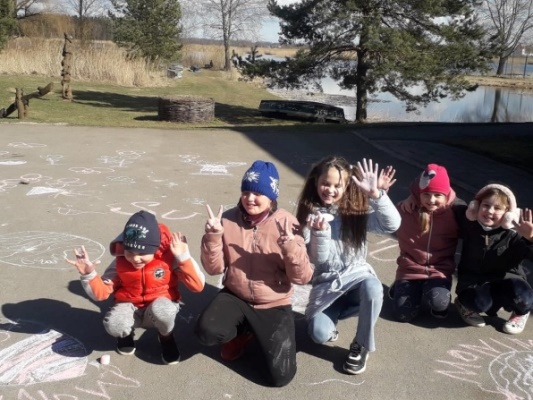 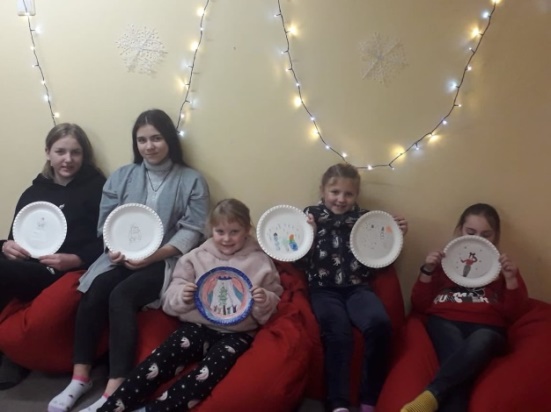 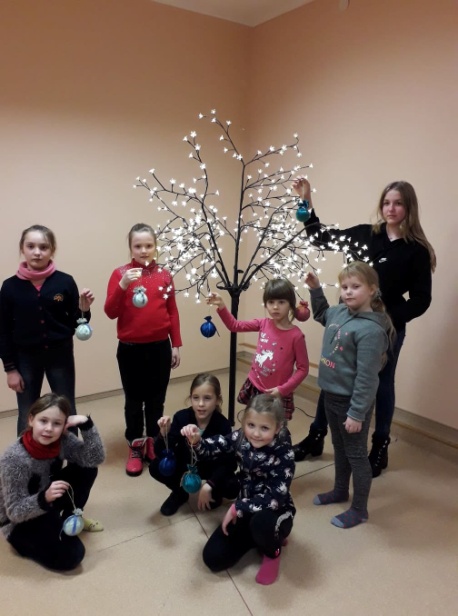 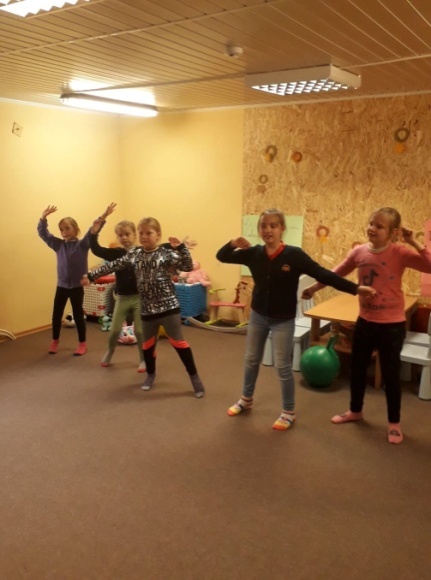 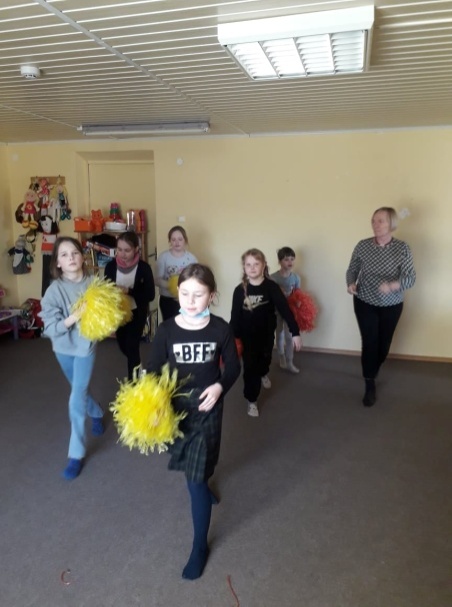 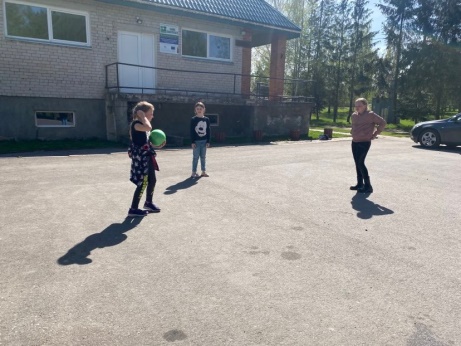 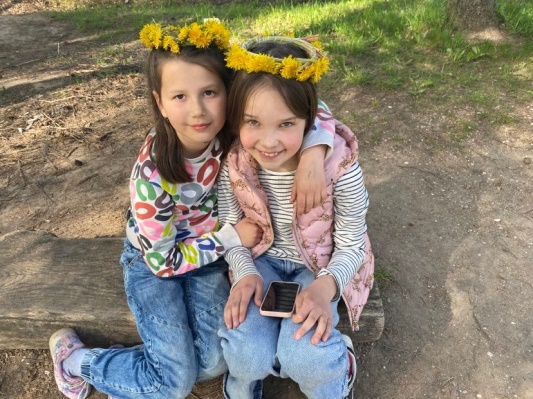 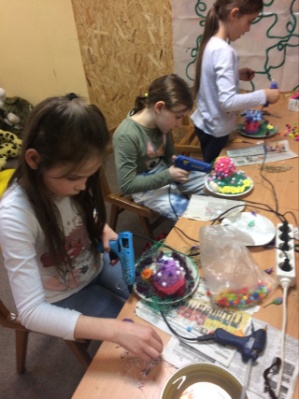 